Nomor :  09/488/Peng-Und/I/2018Perihal :  Pengumuman Jadwal Ujian Sidang Tesis  Diberitahukan kepada mahasiswa Program M.Ikom-UMB, bahwa pelaksanaan Ujian Sidang Tesis diatur sesuai dengan jadwal berikut ini, maka  mahasiswa yang bersangkutan diharuskan hadir tepat pada waktu yang ditetapkan dan telah mengkonfirmasi kehadiran Komisi Pembimbing dan Dosen Pengujinya.Demikian pengumuman dan undangan ini, untuk diperhatikan dan diindahkan sebagaimana mestinya. Terima kasih.	Dikeluarkan di	:  Jakarta	Pada tanggal	:  22 Januari 2018Ketua Program Studi Magister Ilmu KomunikasiTtd	Dr. Ahmad Mulyana, M.Si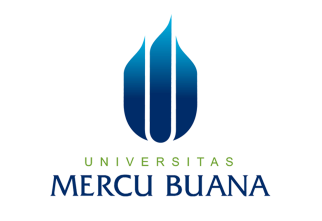 PENGUMUMAN JADWAL SIDANG TESISPROGRAM STUDI MAGISTER ILMU KOMUNIKASIPROGRAM PASCASARJANAQNO.HARI, TANGGAL, JAMN.I.M.N A M ADOSEN PEMBIMBINGDOSEN PENGUJIKETUA UJIAN SIDANGKONSENTRASITEMPAT/ RUANG01Selasa, 23 Januari 2018Pkl 08.0055212120058JumenahDr. Nur Kholisoh, M.SiDr. Henni Gusfa, M.SiKomunikasi Korporat dan PemasaranMeruyaRuang Sidang02Selasa, 23 Januari 2018Pkl 09.0055212120025Hilaludin WahidDr. Nur Kholisoh, M.SiDr. Suraya, M.SiKomunikasi Korporat dan PemasaranMeruyaRuang Sidang03Selasa, 23 Januari 2018Pkl 12.0055214110011Novriana DewiDr. Nur Kholisoh, M.SiDr. Suraya, M.SiDr. Ahmad Mulyana, M.SiKomunikasi PolitikMeruyaRuang Sidang